ПОРТФОЛИО ВЫПУСКНИКА ФАКУЛЬТЕТА ТОВІ. Общие сведения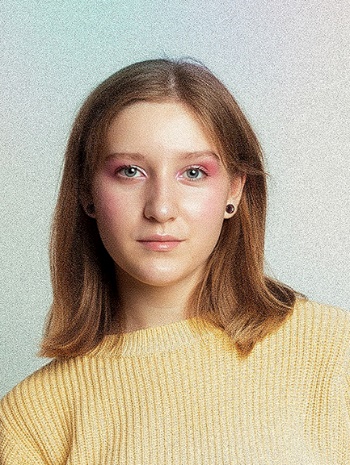          Место для фото                *По желанию выпускника, для открытого представления в сети интернет.ІІ. Результаты обученияІІІ. СамопрезентацияФамилия, имя, отчество   Роткович Анастасия АлександровнаДата рождения/гражданство21.08.2001/ Республика БеларусьФакультетТОВСпециальностьХТОМ (ТПП)Семейное положениеНе замужемМесто жительства (указать область, район, населенный пункт)г. МинскE-mailrottkovich@gmail.comСоциальные сети (ID)*Моб.телефон/Skype*+375 (29) 998 066 2Основные дисциплины по специальности, изучаемые в БГТУДисциплины курсового проектирования1. Химия и физика полимеров2. Теоретические основы переработки полимеров3. Материаловедение4. Методы исследования и модификации свойств органических веществ, материалов и изделий5. Рециклинг пластмасс 6. Моделирование и оптимизация химико-технологических процессов7. Технология пластических масс8. Технология переработки пластмасс9. Оборудование и основы проектирования предприятий по переработке пластмасс10. Расчет и конструирование изделий и форм11. Технология композитных материалов12. Учебно-исследовательская работа студентов 1. Детали машин2. Процессы и аппараты химических технологий 3. Организация производства и экономика управления на предприятии 4. Технология переработки пластмасс5. Расчет и конструирование изделий и форм6. Оборудование и основы проектирования предприятий по переработке пластмассСредний балл по дисциплинам специальности6,9Места прохождения практикиОАО «ММЗ имени С.И. Вавилова - УКХ «БелОМО», ОАО «Минский завод Термопласт».Владение иностранными языками (подчеркнуть необходимое, указать язык); наличие международных сертификатов, подтверждающих знание языка: ТОЕFL, FСЕ/САЕ/СРЕ, ВЕС и т.д.начальный;элементарный; средний (английский);продвинутый;свободное владение.Дополнительное образование (курсы, семинары, стажировки, владение специализированными компьютерными программами и др.)Владение программами 3D моделирования: КОМПАС 3D, SolidWorks.Владение базовым пакетом MS Office, Excel. Владение графическими редакторами: Adobe Photoshop, Adobe Illustrator.Научно-исследовательская деятельность (участие в НИР, конференциях, семинарах, научные публикации и др.)Участие в 72-ой научной конференции. Научная публикация «Определение содержания ионов калия в питьевой воде».Общественная активностьЖизненные планы, хобби и сфера деятельности, в которой планирую реализоватьсяХочу развиваться в области переработки пластмасс в качестве квалифицированного специалиста. В свободное время занимаюсь саморазвитием и различными видами творчества.Желаемое место работы (область/город/предприятие и др.)г. Минск